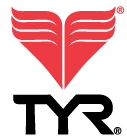 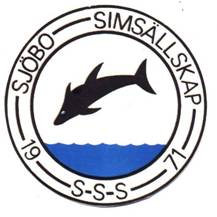 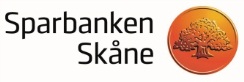 SJÖBO SIMSÄLLSKAPInbjuder till  Färsingadoppet14-16 juni 2019EN AV SVERIGES STÖRSTA UTOMHUSTÄVLINGAR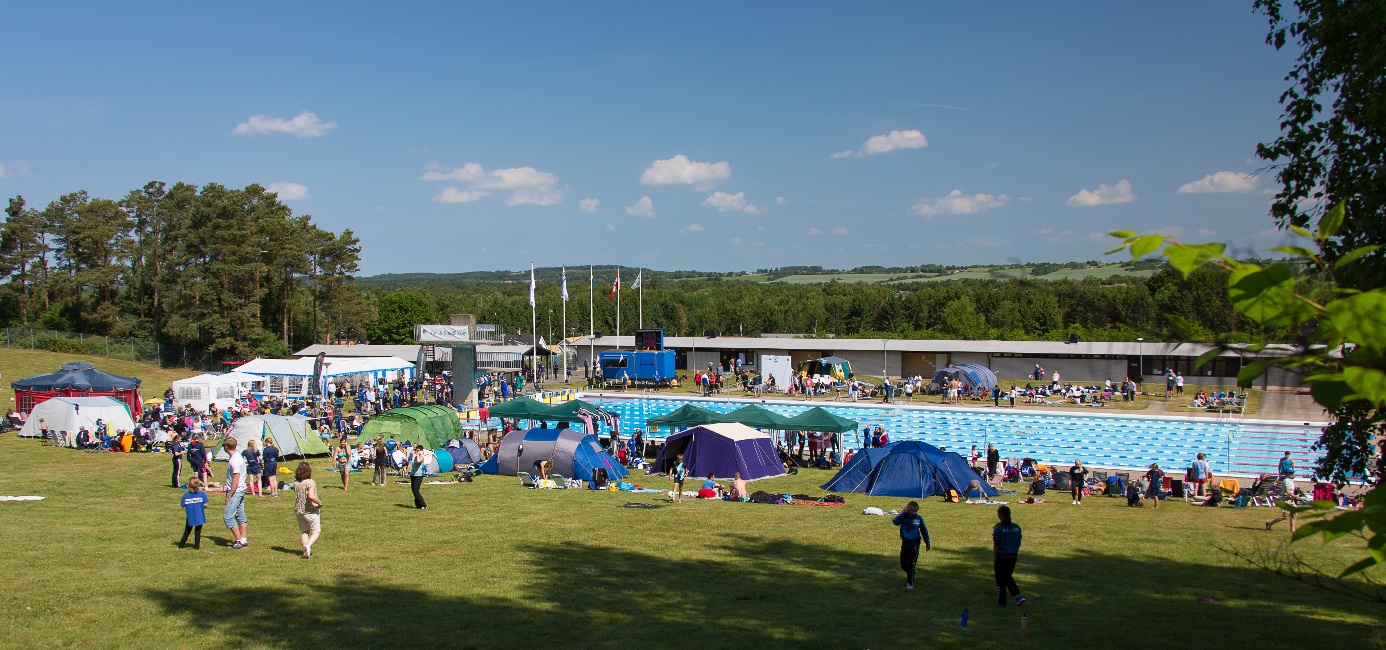  bassäng utomhus med 8 banorTävlingen inleds fredag kväll med sprintsträckorFre - 1000kr till bästa sprinter dam/herrLör-sön - 700kr till bästa dam/herr i respektive åldersklassLör-sön - 300kr till näst bästa dam/herr i respektive åldersklassVälkomna! Åldersindelning, simsätt och distanser damer och herrar, flickor och pojkar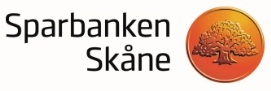 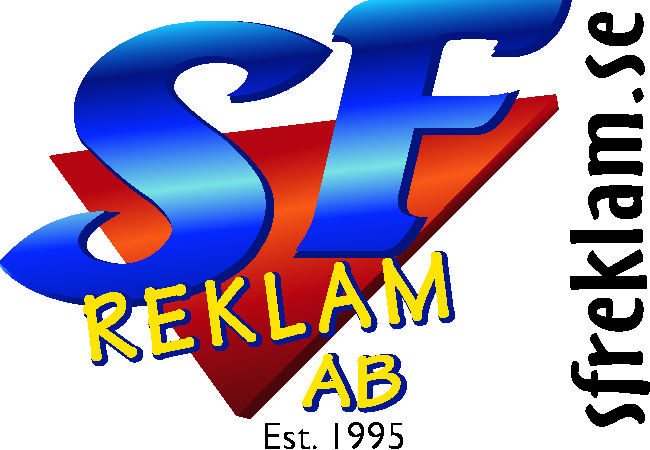 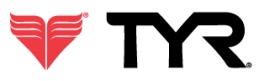 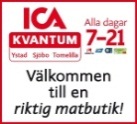 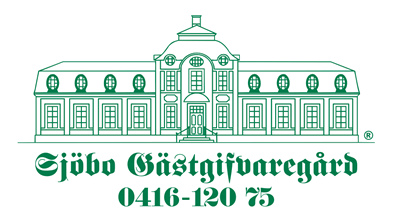 ANMÄLAN	Anmälan ska vara Sjöbo SS tillhanda senast den 26 maj 2019 via Tempus:www.tempusanmalan.se 
För våra danska klubbar gäller följande tillvägagångssätt vid anmälan:Gren fil finns i både ”TXT” format och ”LENEX” (LEF) format på livetimingLäs in någon av dessa i programmet ”Grodan anmälan”Lägg in era simmare och de grenar de ska simma i ”Grodan anmälan”Skapa sen en anmälningsfil i ”LENEX” (LEF) formatTa även ut en ”HTLM ” fil med anmälda simmareDessa filer mailas till kansli.sjoboss@sjobo.nu, senast den 26 majEv efteranmälningar görs på likadant sätt
	Vi förbehåller oss rätten att reducera antalet starter och heat, även att ställa in Sprinttävlingen på fredagen om antalet starter blir för få.STARTAVGIFT	65 kr för individuell start. Efteranmälningar mottages i mån av plats för 100 kr/start.	Extralopp 200 kr/start, i mån av tid och utrymme.STARTLISTAN	Finns på Livetiming under vecka 22.STRYKNINGAR	Strykningarna ska ske via en strykningsapp som hämtas på http://app.livetiming.se/	Lösenord till strykningsappen mailas till respektives klubbs kansli.	Pass 1 kan man strykas fram till fredag 14 juni kl. 13.00,	Pass 2 stängs 30 min efter avslutat pass 1 på fredag	Pass 3 stängs 30 min efter avslutat pass 2 på lördag	Pass 4 stängs 30 min efter avslutat pass 3 på lördag	Pass 5 stängs 30 min efter avslutat pass 4 på söndagPRIS	Sprinttävlingen: medaljer till de 3 första i varje gren.	Presentkort på 1000kr hos TYR Sverige till bästa sprinter dam/herrBäste sprinter beräknas på flest FINA-poäng i den tävlandes 2 bästa grenar under fredagens tävlingspass.	Ordinarie tävling: Medaljer till de 3 första samt plaketter till 4–6.Presentkort på 700kr hos TYR Sverige till bästa dam/herr i resp åldersklass, totalt 12 presentkort (6 åldersklasser). - resultat gjorda i öppen klass räknas även in i respektive åldersklassPresentkort på 300kr hos TYR Sverige till näst bästa dam/herr i resp åldersklass, totalt 12 presentkort (6 åldersklasser). - resultat gjorda i öppen klass räknas även in i respektive åldersklassBäste/näst bästa dam/herr beräknas i respektive åldersklass på flest FINA-poäng i den tävlandes 3 bästa grenar under lördagens och söndagens tävlingspass. Ålderklassindelning; 2004 och äldre, 2005, 2006, 2007, 2008 & 2009 och yngre.Om någon skulle ligga på samma antal FINA-poäng vid sammanräkning vinner den dam/herr i respektive åldersklass som har högst FINA-poäng i enskild grenKLUBBTÄVLING	Pris till bästa gästande klubb
INFORMATION 	Hängande start tillämpas på samtliga grenar. RESULTAT		Resultatlista publiceras löpande på Livetiming och dörren bakom tävlingsbyrån.UPPLYSNINGAR	Sjöbo Simsällskaps mail: kansli.sjoboss@sjobo.nu, telefon +46 (0)416 – 19380.                                             Under filarkivet på livetiming läggs löpande aktuell information upp.FÖRLÄGGNING             	Orebadets Camping tel. +46 (0)416-27 000 (Sjöbo Kommun Kultur & Fritid)	Sjöbo Gästgivaregård tel. +46 (0)416-120 75
	Husargården Bed & Breakfast tel. +46 (0)706-82 90 00Hårdförläggning erbjuds, kontakta kansliet för vidare info, +46 (0)416-19380.MAT	Bokning av lunch och middagar vill vi ha när startlistan erhålls.För klubbar som önskar middag/lunch boka detta på kansliet via mail till kansli.sjoboss@sjobo.nuFÖRSÄLJNING	Försäljning av TYR simutrustning, grillad korv, kaffe, bullar m.m.PASS 1 FREDAG 14/6 START 17.00PASS 2 LÖRDAG 15/6 FM START 09.00PASS 3 LÖRDAG 15/6 EM START 15.00PASS 4 SÖNDAG 16/6 FM START 09.00PASS 5 SÖNDAG 16/6 EM START 15.00GRENSIMSÄTTKLASSPrisutdelning + Paus01-0250 m FjärilFl/PoDE03-0450 m RyggsimFl/PoBC05-0650 m BröstsimFl/PoA07-0850 m RyggsimFl/PoDE09-1050 m BröstsimFl/PoBCBeslutas när startlistan är 11-1250 m FrisimFl/PoAfärdig13-1450 m BröstsimFl/PoDE15-1650 m FrisimFl/PoBC17-1850 m FjärilFl/PoA19-2050 m FrisimFl/PoDE21-2250 m FjärilFl/PoBC23-2450 m RyggsimFl/PoAGRENSIMSÄTTKLASSPrisutdelning + Paus25-26200 m FrisimFl/PoÖppen klass27-2850 m RyggsimFl/PoF29-30100 m BröstsimFl/PoE31-32100 m RyggsimFl/PoA33-34100 m BröstsimFl/PoBBeslutas när startlistan är 35-36100 m FrisimFl/PoCfärdig37-38100 m FjärilFl/PoD39-40100 m BröstFl/PoF41-42400 m MedleyFl/PoÖppen klassGREN SIMSÄTTKLASSPrisutdelning + Paus43-44100 m FrisimFl/PoF45-46100 m FjärilFl/PoA47-48100 m FrisimFl/PoB49-50100 m FjärilFl/PoCBeslutas när startlistan är 51-52100 m BröstsimFl/poDfärdig53-54100 m RyggsimFl/PoE55-5650 m BröstsimFl/Po F57-58200 m MedleyFl/PoÖppen klassGRENSIMSÄTTKLASSPrisutdelning + Paus59-60200 m BröstsimFl/Po Öppen klass61-62100 m RyggsimFl/PoF63-64100 m RyggsimFl/Po D65-66100 m RyggsimFl/PoC67-68100 m Frisim Fl/PoABeslutas när startlistan är 69-70100 m RyggsimFl/PoBfärdig71-72100 m FrisimFl/PoE73-7450 m FjärilFl/PoF75-76200 m FjärilFl/PoÖppen klassGRENSIMSÄTTKLASSPrisutdelning + Paus77-78400 m FrisimFl/Po Öppen klass79-8050 m FrisimFl/PoF81-82100 m FjärilFl/PoE83-84100 m BröstsimFl/Po CBeslutas när startlistan är 85-86100 m BröstsimFl/PoAfärdig87-88100 m FjärilFl/PoB89-90100 m FrisimFl/PoD91-92200 m RyggsimFl/PoÖppen klass